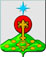 РОССИЙСКАЯ ФЕДЕРАЦИЯСвердловская областьДУМА СЕВЕРОУРАЛЬСКОГО ГОРОДСКОГО ОКРУГАРЕШЕНИЕот 27 ноября 2019 года	                      № 65г. СевероуральскО внесении изменений в Решение Думы Североуральского городского округа от 24.01.2018 года № 47 «Об утверждении Положения о присвоении звания «Почетный гражданин Североуральского городского округа» Руководствуясь Федеральным законом от 06.10.2003 года № 131-ФЗ «Об общих принципах организации местного самоуправления в Российской Федерации", Уставом Североуральского городского округа, Дума Североуральского городского округа          РЕШИЛА: 1. Внести в Положение о присвоении звания «Почетный гражданин Североуральского городского округа», утвержденное Решением Думы Североуральского городского округа от 24.01.2018 года № 47, следующее изменение: второй абзац пункта 4 статьи 3 признать утратившим силу.2. Опубликовать настоящее Решение в газете «Наше слово» и разместить на официальном сайте Администрации Североуральского городского округа3. Контроль исполнения настоящего Решения возложить на постоянную депутатскую комиссию Думы Североуральского городского округа по социальной политике (Копылов А.Н.).Глава Североуральского городского округа             	          ______________В.П. Матюшенко И.о. Председателя ДумыСевероуральского городского округа_________________А.А. Злобин 